Использование тестов на уроках истории и общественных дисциплин как средство развития учебно-интеллектуальных умений учащихсяЦель: Создание условий для развития и реализации творческих способностей учащихся; Последовательно и продуманно вести работу по составлению тематического планирования с учетом психовозрастных особенностей учащихся;Задачи: Пополнять педагогическую копилку наличием разнообразного методического, дидактического материала и технологий подготовки занятий, позволяющих учителю создавать интересные по структуре и содержанию уроки с использованием индивидуального и дифференциального подхода к учащимся.Основные формы и методы работыИзучение и подбор методического материала по выбранной теме. Редактирование материала, написание творческой работы по теме самообразования, открытые уроки.В России идет становление новой системы образования, ориентированной на вхождение в мировое образовательное пространство. Стратегия модернизации содержания общего образования предполагает, что в основу обновленного содержания должны быть положены ключевые компетентности, которые предполагают обладание человеком совокупностью знаний, умений, навыков, способов деятельности, опыта творческой деятельности, опыта личностного саморазвития, включающей его личностное отношение к предмету деятельности [6].Использование КИМов (тестов) может позволить решить проблему создания условий:- для объективной оценки учебных достижений учащихся с помощью «безличного» инструмента;- для развития индивидуальных познавательных способностей каждого ребенка через ограничение давления на личность.Интеллект (от латинского «понимание», «познание») – в широком смысле – умственные способности человека, совокупность всех познавательных процессов; в более узком смысле - ум, мышление. В структуре интеллекта человека ведущими компонентами являются мышление, память и способность к разумному поведению в проблемных ситуациях [4;142]. В последнее время активно подчеркивается роль интеллектуальных особенностей личности в общей успешности деятельности.Умения. У дидактов и методистов существуют разные точки зрения на умения и навыки учащихся. Одна точка зрения (Е.Н.Кабанова-Меллер) определяет умение как владение знанием о способе деятельности, как начальную ступень формирования навыка. Другая точка зрения (Ю.К.Бабанский, И.Я.Лернер, Н.А.Лошкарева) определяет умения как сознательное владение каким-либо приемом деятельности.Таким образом, все точки зрения по вопросу о сущности умений можно свести к следующим:- умения – это автоматизированные действия, играющие вспомогательную роль и входящие в состав навыка;- умения – владение знанием о способе деятельности, начальная ступень формирования навыка;- умения – способность достигать цели деятельности на основе знаний и приобретенных навыков;- умения – сознательное владение приемом деятельности;- умения – сознательное владение мыслительными операциями.Так же в дидактике и психологии существует несколько классификаций основных умений и навыков школьников. Например, Лернер И.Я. классифицирует умения по способу действия на организационные (планировать свою деятельность); практические (умение составить план, доклад и т.д.); интеллектуальные (развитие мышления).Данный опыт педагогической деятельности опирается на классификацию умений Бабанского Ю.К., так как в основе классификации умений положены структурные элементы учебной деятельности и процесс усвоения знаний [1; схема 5 на форзаце]. Он выделяет:1) учебно-организационные умения намечать задачи и рационально планировать свою деятельность, создавать для нее благоприятные условия (режим дня, гигиена рабочего места);2) учебно-информационные умения (работа с книгой, справочником, библиографией);3) речевые (письменные) - умение отвечать на вопросы, пересказывать текст, связно излагать, рецензировать;4) учебно-интеллектуальные умения:- умение выделять из общего потока информации какой-то группы сигналов и умение делать вывод о том, что эти выделенные сигналы относятся к одному предмету; умение осуществлять в памяти поиск близкого по составу комплекса ощущений признаков, затем сравнение с ним воспринятого предмета; умение осуществлять поиск дополнительных признаков предмета, который позволит подтвердить правильность результата восприятия или опровергнуть решение (восприятие) ;- умение выделять смысл изучаемого материала, выделять в нем существенное, устанавливать причины и следствия, общие положения и конкретные факты (запоминание) ;- умение актуализировать прошлый опыт, ранее усвоенные знания (воспроизведение);- логическое осмысление информации;- умение решать проблемные задачи;- умение осуществлять самоконтроль, т.е. умение сознательно регулировать собственную деятельность в интересах обеспечения соответствия результатов поставленным целям, предъявляемым требованиям, правилам, образцам .В отдельных умениях сливаются несколько психических процессов. В практике они переплетаются, а не используются в чистом виде: так, выделение главной мысли требует следующих интеллектуальных умений абстрагироваться, синтезировать, сравнивать и обобщать.Методика формирования умений при обучении истории включает в себя четыре этапа: вначале обучаемые усваивают знание конкретного приема. Узнав о последовательности действий, составляющих этот прием, ученики начинают работу по образцу под руководством учителя. Постепенно самостоятельность их увеличивается, особенно при действиях в аналогичных ситуациях. Знакомый прием ученики начинают применять в новых условиях. В результате многократного повторения они усваивают все действия, составляющие прием. После этого обучающие могут самостоятельно переносить усвоенные действия на новый материал и в иные условия. Таким образом, у них вырабатывается способность применять усвоенный прием в работе с новым учебным содержанием. Основной признак владения тем или иным умением – это способность ученика применять интеллектуальные действия в новой учебной ситуации на новом материале и во время решения незнакомых познавательных задач.Современные контрольно-измерительные материалы (тесты) могут являться эффективным средством развития учебно-интеллектуальных умений.Что такое тест и когда можно использовать тестирование?Тест (от англ. – испытание, исследование) – метод исследования и испытания способностей человека к выполнению той или иной строго определенной работы, выяснения умственного развития, профессиональных наклонностей с помощью стандартных схем и форм.Классификация педагогических тестов в методической литературе разнообразна. С точки зрения целей применения можно выделить:- тесты достижений – позволяют проверить уровень знаний учащихся, оценить понимание ими материала;- критериально -ориентированные тесты – позволяют сопоставить уровень индивидуальных учебных достижений с полным объемом знаний, умений и навыков;- нормативно-ориентированные тесты – сравнивают испытуемых друг с другом по уровням и учебным достижениям;- аттестационные тесты – определяют степень обученности учащихся по разделу, всему курсу;- тесты прогнозирования результатов обучения – позволяют оценить готовность учащихся к определенному виду работы, усвоению материала.В данном случае будут рассмотрены варианты использование, основанные на классификации тестов в зависимости от характера деятельности испытуемого на определенных этапах урока.Тип заданий – задания с выбором ответа.Разновидность заданий: задания, состоящие из вопроса и 4 вариантов ответа, из которых только один правильный.Тема «Великая Отечественная война» (История России, 9 класс)1. Период отступления Красной Армии1)* 22 июня 1941-ноябрь 19412) декабрь 1941-ноябрь 19423) 19 ноября 1942-конец 19434) 1944 – 9 мая 19452. Период коренного перелома, т.е. окончательного перехода стратегической инициативы в войне к СССР:1) 22 июня 1941-ноябрь 19412) декабрь 1941-ноябрь 19423)* 19 ноября 1942-конец 19434) 1944 – 9 мая 1945Эти тесты универсальны и их можно использовать на любом этапе урока и на уроке любого типа (приложения 2, 4, 5). Количество минут на выполнение работы должно примерно соответствовать количеству заданий (можно предоставить на 1-2 минуты больше). Данные тестовые задания должны обеспечивать возможность проведения объективной проверки умения владения элементами анализа: умения выявлять простейшие причинно-следственные связи между явлениями, делать сравнения явлений и объектов, устанавливать последовательность и длительность событий во времени.Тип заданий: задания с выбором ответа.Разновидность заданий: задания, предлагающие для анализа два суждения.Тема «Общество и природа» (обществознание, 8 класс)Верны ли следующие суждения о взаимодействии общества и природы:А. Общество возникло одновременно с природой.Б. Общество, надстроило природную среду искусственной – культурой.1) верно только А2)* верно только Б3) верны оба суждения4) оба суждения неверныТип заданий: задание с кратким ответом.Разновидность заданий: задание, требующие заполнить пробел в предлагаемой схеме или таблице.Тема: «Социальная структура общества» (обществознание, 9 класс)Запишите слово, пропущенное в схеме.Критерии социальной …Уровень доходовВиды деятельностиУровень образованияПропущено: стратификацияТип заданий: задание с кратким ответом.Разновидность заданий: задание на установление соответствия позиций, представленных в двух перечнях (столбцах, колонках).Обобщающее занятие по истории России (9 класс)Тема «Русь, Европа и Азия в V-XV вв.»Установите соответствие между именами князей и событиями, связанными с их деятельностью.К каждой позиции первого столбца подберите соответствующую позицию второго и запишите в таблицу выбранные цифры под соответствующими буквами.КНЯЗЬЯСОБЫТИЯА)Владимир Мономах1)разгром половцевБ)Владимир Святославич2)объединение Киева и НовгородаВ)Ярослав Мудрый3)восстание древлянГ)Игорь Старый4)крещение Руси5)принятие «Русской правды»АБВГ1453Методическое отличие и преимущество данных тестов в том, что они не содержат неправильной или неточной информации. Данные тесты используются на этапах изучения или закрепления нового материала при работе с текстом учебника, дополнительной литературой, справочником, документом (приложение 3) или на этапе проверки изученного материала без использования какой-либо литературы. Тесты на установление соответствия способствуют развитию умения актуализировать прошлый опыт, ранее усвоенные знания, т.е. делают более эффективным процесс воспроизведения.Тип заданий: задание с кратким ответом.Разновидность заданий: задание на отбор необходимых позиций из предлагаемого списка.Тема: «Потребности человека» (обществознание, 8 класс)Найди в приведенном списке биологические потребности человека:1) в сне2) в отдыхе3) в уважении4) в воздухе5) в общении6) в творчествеНомера правильных ответов запишите в порядке возрастания (1,2,4)Тип заданий: задания с кратким ответом.Разновидность заданий: задания, требующие определить пропущенное во фрагменте текста слово или словосочетание.История Древнего мира (7 класс)Тема «Первобытные собиратели и охотники»Закончи (допиши) предложение:Важнейшими занятиями древних людей были …Предки всех населяющих Землю народов некогда жили коллективами, которые называют …Верования первобытных людей в колдовство, в оборотней, в душу, в жизнь после смерти называют …Ответы: 1. Охота и собирательство. 2. Родовыми общинами.3. Религиозными.Тесты на дополнение ответов, приведенных в заданиях (приложения 2 и 3) и тесты со свободно конструируемыми ответами позволяют свести к минимуму фактор случайного выбора ответа, так как у учащихся нет определенных готовых вариантов. Данные тесты можно использовать при самостоятельном изучении учащимися материала или при контроле за усвоением изученного материала, что создает условия для развития умения актуализировать прошлый опыт, ранее усвоенные знания (процесс воспроизведения), логического осмысления информации; умения решать проблемные задачи и умения осуществлять самоконтроль.Тип заданий: задания с кратким ответом.Разновидность заданий: задания, требующее дать положительный (если согласен с ним) или отрицательный (если считает утверждение ошибочным).Тема урока «Основание Рима» (7 класс)Согласен ли ты с утверждением?Город Рим возник на берегу реки Тигр в Италии.Италия была расположена на Балканском полуострове.Вдоль всего Апеннинского полуострова тянутся невысокие Апеннинские горы, богатые строительным камнем и металлами.С севера Италию от других стран мира отделяли горы Альпы.Некогда по левому берегу реки Тибр жили племена латинов, которые основали город Рим.Древнейшие римляне жили в кирпичных домах.Римляне занимались земледелием, скотоводством, ремеслом и воевали с другими латинскими городами.Потомки основателей Рима называли себя плебеями.Люди, переселившиеся в Рим из других мест, называли себя патрициями.В управлении Римом принимали участие только плебеи.Ответы: 1-, 2-, 3+, 4+, 5+, 6-, 7+, 8-, 9-, 10-.Применение подобных тестов (бинарных) возможно на этапах актуализации знаний, закрепления и контроля (для слабых учащихся). Простота этого типа теста кажущаяся, задания позволяют не только проверить усвоение фактического материала, но и помочь задуматься над теми или иными проблемами, то есть умение выделять смысл изучаемого материала, логическое осмысление информации.Тип заданий: задания с кратким ответом.Разновидность заданий: задания на установление правильной последовательности.История России (9 класс)Тема «Внешняя политика СССР в 20-30 годы»Расположите следующие события в хронологической последовательности. Запишите буквы, которыми обозначены события, в правильной последовательности в приведенную в тексте задания таблицу, а затем перенесите их в бланк.А)участие советских представителей в Генуэзской конференцииБ)исключение СССР из Лиги НацийВ)заключение пакта Молотова-РиббентропаГ)участие советских добровольцев в гражданской войне в Испании1234АгвбЭффективнее всего применять на этапах первичной проверки усвоения изученного материала и контроля за усвоением изученного материала, так как они позволяют учащимся формировать умение выделять смысл изучаемого материала, выделять в нем существенное, устанавливать причины и следствия, общие положения и конкретные факты, умение актуализировать прошлый опыт и ранее усвоенные знания, способствуют логическому осмыслению информации.На различных этапах урока тестовые задания могут выполнять различные функции:1. Этап проверки домашнего задания – проверка усвоения и понимания различных определений, правил, логического осмысления материала (приложение 2).2. Этап актуализации знаний учащихся перед изучением нового материала – использование тестов с целью актуализировать личностный смысл учащихся к изучению новой темы и обеспечить создание у школьников образа изучения новой темы; с помощью теста учащиеся вспоминают ранее изученный материал или выясняют какие пробелы в знаниях у них существуют и могут помешать изучению новой темы.3. Этап изучения нового материала – тестовый материал служит основой для ориентировки в новой информации, позволяет выделить главное, существенное (приложение 3).4. Этап первичной проверки усвоения изученного материала – используется небольшое тестовое задание, которое выполняется самостоятельно и коллективно проверяется с необходимым обсуждением правильных ответов и ошибок учащихся (приложение 2).5. Этапы закрепления, повторения и обобщения изученного материала: возможно обучающее тестирование с использованием учебной литературы, видеофрагментов, текстов дополнительной литературы и т.п. (приложение 3).6. Этапы контроля, самоконтроля и коррекции – с помощью тестовых заданий осуществляется проверка и оценка знаний и способов деятельности учащихся. Для объективности желательно не менее 2-х вариантов тестирования (можно использовать различные виды тестовых заданий).Таким образом, можно использовать на различных этапах учебного занятия в соответствии с логикой усвоения знаний учащихся.Поскольку любое учебное занятие – это искусственно создаваемая учителем под конкретную цель система, то, следовательно, из этого набора этапов можно создавать самые разнообразные комбинации . Кроме того, контрольно-измерительные материалы можно использовать на итоговых, обобщающих занятиях и уроках контроля знаний (приложение 5). При планировании итогового (обобщающего) тестирования желательно соблюдать следующие правила: во-первых, количество вопросов по проблеме должно соответствовать степени ее важности внутри темы; во-вторых, типы задаваемых вопросов должны соответствовать целям обучения и возможностям учащихся.Вопросы в области познания:Примени правило…Приведи пример…АнализПреобразование информации, расчленениеСравни…Классифицируй…СинтезДивергентное, оригинальное мышлениеСделай вывод…Что случилось бы, если…ОценкаОценка идей, выражение мненияКакой подход лучше?В настоящее время имеется достаточное количество готовых контрольно-измерительных материалов по истории и общественным дисциплинам, одобренных Федеральным институтом педагогических измерений, Министерством образования РФ, которые дают возможность получить объективные данные об уровне и качестве усвоения знаний и развития интеллектуальных умений и выявить:1) уровень усвоения знаний:- основных понятий и категорий;- ключевых идей и положений;- существенных характеристик процессов, явлений и т.п.2) уровень овладения умениями:- характеризовать с научных позиций основные события, явления и т.п;- анализировать и интерпретировать представленную информацию;- устанавливать соответствия между событиями, существенными чертами и признаками;- систематизировать и классифицировать представленные данные по предложенным критериям;- выявлять внутренние и внешние связи.- раскрывать на примерах важнейшие теоретические положения и понятия.Иногда бывает трудно подобрать готовые задания по какой-то конкретной теме, узкой проблеме, элективному курсу и т.п. В этом случае тестовые задания составляются в соответствии с требованиями технологии составления тестовых заданий (приложение 1).Региональный компонент «Краеведение»Тема «Белгородский край в XVI -XVIII вв.» (6 класс).№ 1. Установить соответствие:Посещение Белгорода царем Петром IУчастие Белгородского полка в Полтавской битвеОбразование Белгородской губернии по Указу императрицы Екатерины IУпразднение Белгородской губернии по Указу императрицы Екатерины IIПосещение города Белгорода императрицей Екатериной IIА) 1779Б) 1701В) 1787Г) 1727Д) 1709Е) 1712Отметить правильный ответ№ 2. «Храм этот построен в 1703 году старанием прихожан и содействием Императора Петра I. Его Величеством на постройку пожаловано 100 рублей»Смоленская соборная церковьУспенско-Николаевская соборная церковьЦерковь Покрова Пресвятой БогородицыТихвинская (Георгиевская) церковь№ 3. Первый Белгородский губернаторСвистунов П.С.Давыдов И.К.Нарышкин В.В.Трубецкой Ю.Ю.№ 4. Дополнить текст:«Белгородский полк участвовал в битве под Полтавой. В память об этом событии в 1712 году в Оружейной палате по приказу Петра I было изготовлено полковое знамя с изображением ……………».Ответы:№ 1 – 1Б, 2Д, 3Г, 4А, 5В№ 2 – 2 № 3 – 4 № 5 – льва и орлаНеобходимо отметить, что тесты, конечно, не должны стать единственной формой работы с учащимися, так как они не позволяют оценить весь спектр достижений школьников (например, тесты не позволяют проверить, умеет ли школьник доказывать свою точку зрения, делать выводы, пересказывать). Иногда выполнение тестовых заданий может нести в себе определенный момент случайности: ученик может угадать правильный ответ (в тестах с выбором ответа). Главное всегда помнить простую истину – лучше меньше, да лучше! То есть не стоит превращать урок в сплошное тестирование, ведь тестовые формы контроля эффективны только при рациональном их использовании.Однако даже с учетом указанных недостатков тестировании сегодня остается мощным, оперативным, надежным и объективным средством контроля знаний учащихся и оценивания их достижений в развитии учебно-интеллектуальных умений .Кроме того, результатом развития интеллекта учащихся является самооценка, ведь режим развивающего обучения (саморазвития личности) не может быть обеспечен в условиях внешне мотивированной деятельности. «Понимание ребенком отметки, поставленной учителем, пишет Д.Б. Эльконин, - требует достаточно высокого уровня самооценки, а это приходит не сразу. Без этого диалог учителя с учеником посредством отметок похож на разговор двух глухих».Организация обучения на основе внутренней мотивации обязательно связана с обеспечением саморегуляции в процессе личностного развития, основанной на самооценке. Самооценка – это оценка самого себя, своих достижений и недостатков (Ожегов С.И. Словарь русского языка, 20-е изд. 1989. С.567.).Главный смысл самооценки заключается в самоконтроле обучающегося, его саморегуляции. Основные функции самооценки:констатирующая – на основе самоконтроля (что из изученного материала я знаю хорошо, а что недостаточно?);мобилизационно-побудительная (мне многое удалось в работе, но в этом вопросе я разобрался не до конца);проектировочная (чтобы не испытывать затруднений в дальнейшей работе, я обязательно должен повторить…).Таким образом, использование контрольно-измерительных материалов может способствовать обеспечению успешного развития учебно-интеллектуальных умений каждого школьника, повышению объективности и системности оценивания, формированию внутренней мотивации учебно-познавательной деятельности.Тестирование через развитие интеллектуальных умений учащихся создает условия для формирования таких качеств ценностно-ориентированной личности как способность к самоорганизации и умение объективно оценивать свои знания и возможности, ставить перед собой конкретные учебно-познавательные цели, то есть способствует развитию и саморазвитию личности в целом.Необходимо отметить, что стандартизация и измерение других параметров обучающегося (прилежания, доброты, духовности и т.п.) сегодня, как и вчера, опасны для массового применения в образовании из-за их сложности или недостаточной научной проработанности.Следовательно, массовое применение тестовых технологий позволит не на словах, а на деле гуманизировать образование, сделать его непрерывным, максимально реализовать возможности каждой личности – и ученика, и учителя.ПРИЛОЖЕНИЯПриложение 1 – План-конспект открытого урока по обществу (использование тестовых заданий на этапе проверки домашнего задания и первичного закрепления нового материала).Приложения 2 – План-конспект урока по истории России (использование тестовых заданий в процессе изучения нового материала и для самоконтроля учащимися собственных учебных проблем).Приложение 3 – Использование тестовых заданий на этапе изучения нового материала на уроке обществознания.ПРИЛОЖЕНИЕ 1УРОК по обществознанию Тема урока«Что такое гражданское право»Цели урока: способствовать формированию представления о специфике гражданского права его направленности на создание условий для повышения гражданами своего благосостояния; содействовать осознанию учащимися ценности изучаемой темы; создать содержательные и интеллектуальные условия для развития у школьников умений анализировать познавательный объект (текст, определение понятия).Тип урока – комбинированный урок.Использованные технологии:- технология проверки знаний и умений учащихся с помощью контрольно-измерительных материалов.Оформление кабинета: по мере изучения отраслей права учащиеся оформляют газеты, которые размещены в кабинете.ОРГАНИЗАЦИОННЫЙ ЭТАП – приветствие учащихся, создание благоприятной учебной атмосферы.ЭТАП ПРОВЕРКИ ДОМАШНЕГО ЗАДАНИЯТестирование (два варианта) – 7-10 минут.ВАРИАНТ № 11.Закончить фразу:«Каждый имеет право на труд в условиях, отвечающих требованиям безопасности и гигиены, на вознаграждение за труд без какой бы то ни было дискриминации и не ниже установленного федеральным законом минимального размера оплаты труда, а также право на защиту от………………»2.Увольнение работника по инициативе работодателя возможно:1) из-за беременности работницы2) ликвидации предприятия3) из-за отказа выполнять сверхурочные работы3.Ставка 1 разряда ЕТС составляет 300 условных единиц.Каков размер ставки 14 разряда ЕТС, если коэффициент 14 разряда составляет 3,5:1) 1500 2) 1000 3) 10504. Ольге, Ларисе, Игорю и Петру по 25 лет. Ольга – домохозяйка; Игорь – студент академии. Лариса, активно искавшая работу в прошлом году, отчаялась ее найти и прекратила поиски, хотя по-прежнему хочет работать. Петр не работает и состоит на учете в службе занятости. Кто из четверых согласно закону является безработным?все четвероЛариса и Петртолько Петртолько Лариса5.Заполнить схему:Пропущено ……………………………..ВАРИАНТ № 21.Закончить фразу:«Признается право на индивидуальные и коллективные трудовые споры с использованием установленных Федеральным законом способов их разрешения, включая право на ………………»2. Увольнение работника по инициативе работодателя возможно:1) из-за религиозной принадлежности2) из-за отдаленного места жительства3) из-за профессионального несоответствия работника3.Ставка 1 разряда ЕТС составляет 400 условных единиц.Каков размер ставки 10 разряда ЕТС, если коэффициент 10 разряда составляет 2,5:1) 1500 2) 1000 3) 10504.В семье Ивановых 4 человека: отец – пенсионер, мать – домохозяйка, дочь – студентка университета, сын - не работает и состоит на учете в службе занятости. Кто из четверых согласно закону является безработным?1) все четверо2) только сын3) только дочь4) мать и отец5.Заполнить схему:Пропущено ……………………………..Комментированная проверка выполненной работы: выявление ошибок и коррекция знаний..ЭТАП АКТУАЛИЗАЦИИ СУБЪЕКТНОГО ОПЫТА УЧАЩИХСЯ и ПЕРЕХОД К ИЗУЧЕНИЮ НОВОГО МАТЕРИАЛАКуда бы мы не пошли, что бы ни делали, практически всюду мы вступаем в отношения, связанные с приобретением чего-нибудь, сбытом, оплатой за услуги и т.п.Работа со схемойЦель: выяснить, какую сферу общественных отношений регулирует гражданское право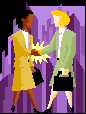 Гражданское право – это отрасль права, нормы которой регулируют имущественные иличные неимущественные отношения.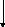 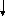 отношения складываются по поводу материальных благ и ценностей между субъектами гражданского праваИСТОЧНИКИ ГРАЖДАНСКОГО ПРАВА-Конституция РФ-Гражданский Кодекс РФ-другие законыСубъекты гражданского права:-государство-юридические лица (предприятия, организации)-физические лица (граждане)Учащиеся записывают тему и цель урока.Источники гражданского права.Понятие «гражданское право».Понятие «личные неимущественные отношения» - фронтальная беседа (учащиеся приводят примеры)Понятие «имущественные отношения» и «субъекты гражданского права» - что такое материальные блага?Могут ли быть связаны личные неимущественные и имущественные отношения?ЭТАП ПРИМЕНЕНИЯ ИЗУЧЕННОГОТест для самопроверки № 1Какие из перечисленных ситуаций регулируются гражданским правом:переход улицы в неположенном местевозврат в магазин купленной некачественной вещижалоба в суд на автора статьи, в которой задеты честь и достоинство человекаувольнение с работыраздел имуществаподписка на собрание сочиненийпоездка в таксиЭТАП ПОДВЕДЕНИЯ ИТОГОВ УЧЕБНОГО ЗАНЯТИЯОбсуждение поставленной цели.При необходимости – выставление оценок за работу на уроке.ЭТАП РЕФЛЕКСИИ – схема на доске:Закончить предложение- самое сложное на уроке было ….- самое легкое на уроке было …- самое важное на уроке было …ЛитератураКонституция РФСоколов Я.В., Прутченков А.С. Граждановедение: Учебное пособие для учащихся 9 классов, их родителей и учителей. – 7-е изд. – М.: Научно-внедренческий Центр «Гражданин», 2002. – 384 с.Даминова П.С. Граждановедение. 9 класс: Методическое пособие к учебнику Я.В.Соколова, А.С.Прутченкова «Граждановедение». – М.: Дрофа, 1999. – 192 с.Обществознание 8-9 классы. Тематический контроль/Е.Л.Рутковская, Л.Н.Боголюбов, Н.И.Городецкая и др.; Под редакцией Е.Л.Рутковской – М.: Интеллект-Центр, 2004 – 224 с.Никитин А.Ф. 200 вопросов и ответов по основам государства и права: Учеб.пособие. – М.: АСТ, 1996. – 128 с.ПРИЛОЖЕНИЕ 2План-конспект урока истории Тема урока«Завершающий период Великой Отечественной войны»Цели:- создание условий для формирования у учащихся представления о главных событиях заключительного этапа Великой Отечественной войны;- способствовать пониманию причин победы советского народа в войне;- продолжить формирование умений анализировать исторические факты и делать выводы, работать с исторической картой.Технологии:- проверки знаний и умений учащихся с помощью контрольно-измерительных материалов;- элементы использования информационных технологий;- элементы проблемного обучения.Тип урока – комбинированный урок.Учебное оборудование:- карта «Великая Отечественная война»- учебный компакт диск «От Кремля до Рейхстага»- карточки для индивидуального тестированияОформление доски:- тема урока- новые слова (демилитаризация)- план изучения темы- домашнее задание- экран для просмотра документального фильмаОРГАНИЗАЦИОННЫЙ ЭТАП – приветствие учащихся, создание благоприятной учебной атмосферы.ЭТАП ПРОВЕРКИ ДОМАШНЕГО ЗАДАНИЯФронтальный опрос - закончить фразу:1. Результатом переговоров между Риббентропом и Молотовым стало…2. Причиной исключения СССР из Лиги Наций послужило…3. Поражение под Москвой немецкое командование объясняло…4. Весной-летом 1942 года Красная Армия потерпела ряд неудач, т.к. советское руководство ошибочно было уверено, что немцы…5. Основные решения Тегеранской конференции ноябрь-декабрь 1943 года…ЭТАП АКТУАЛИЗАЦИИ ЗНАНИЙ УЧАЩИХСЯ по теме «Коренной перелом в ходе Великой Отечественной войны» - групповая работа (по рядам):- каковы итоги и значение Сталинградской битвы- каковы причины и значение победы Советских войск на Курской дуге- каковы общие итоги военных действий в 1943 годуЭТАП ИЗУЧЕНИЯ НОВОГО МАТЕРИАЛАВоенные события в 1944-1945 годах – просмотр учащимися документального фильма «От Кремля до Рейхстага» (10 минут). Задание перед просмотром: используя информацию документального фильма выполнить по карте у доски показать основные направления наступления Советской Армии в 1944-1945 годах.Обсуждение выполенного задания после просмотра фильмаОсновные направления наступления Советской Армиив 1944-1945 гг.:- снятие блокады Ленинграда- Корсунь-Шевченковская операция по освобождению Правобережной Украины и части Молдавии- Черноморское побережье и Крым- Белорусская операция «Багратион»- Львовско-Сандомирская операция-Ясско-Кишеневская операция- Прибалтийская операция- освобождение Заполярья- освобождение стран Восточной Европы- Восточно-Прусская операция-Берлинская операция-Пражская операцияКонференции союзников в 1945 году (самостоятельная работа с текстом учебника) по вопросам:- когда состоялись Ялтинская и Потсдамская конференции- какие решения были приняты на конференциях- выполнение открытого тестового задания по вариантам:ВАРИАНТ № 1 (заполнить пропуски)Крымская конференция (Ялта, 4-11 февраля 1945) – вторая встреча Сталина, Рузвельта, Черчилля. Основные вопросы:А) согласованы планы разгрома ГерманииБ)……………………..( условия капитуляции)В) принципы послевоенного сотрудничестваГ) решения о введении в Германии четырех зон оккупацииД)………………………….(о создании ООН)Е) ………………………(о суде над военными преступниками)Ж) подтверждение согласия об участия в войне с ЯпониейВАРИАНТ № 2 (заполнить пропуски)Потсдамская (Берлинская) конференция (17 июля – 2 августа 1945 года) – Сталин, Трумэн, Черчилль (Этли). Основные вопросы:А) подтверждены решения Крымской конференцииБ)………………………( дано согласие о том, что к СССР переходят г.Кенигсберг и его земли, утверждены новые границы Польши)В) ……………………….(выработан ультиматум Японии)- обсуждение результатов работы.Война с Японией (рассказ учителя в объеме учебника).Причины победы СССР в войне, значение победы – фронтальная беседа, итоги беседы записываются в тетрадь (элементы методики «мозгового штурма»).- экономический фактор – созданный в 30е годы мощный индустриальный потенциал- фактор морально-политического единства- единство фронта и тыла, чувство патриотизма- эффективная внешняя политика (антигитлеровская коалиция)- выдвижение талантливых военачальников- массовый героизм советских воиновРост симпатий к СССР, превращение государства в мощную мировую державу, укрепление сталинского режима.Закрепления изученного материала (обучающее тестирование с использованием учебной литературы):Тест: укажите даты важнейших событий в ходе Второй мировой войны:А) начало Великой Отечественной войныБ) начало проведения операции «Оверлод»В) проведение операции «Багратион»Г) проведение Корсунь-Шевченковской операцииД) проведение Ясско-Кишиневской операцииЕ) проведение Берлинской операцииЖ) выход Красной Армии на границу СССР сГерманиейЗ) освобождение Праги советскими войскамиИ) блокада Ленинграда немецко-фашистскимиВойскамиК) Московская битваЛ) оборона СталинградаМ) Курская битваН) «Рельсовая война»О) разгром фашистских войск под СталинградомП) освобождение Киева Красной АрмиейР) проведение операции «Концерт»С) выход фашистских войск к ВолгеТ) проведение Белгородско-Харьковской операцииУ) подписание Акта о полной и безоговорочной капитуляции ГерманииФ) участие СССР в войне против ЯпонииХ) атомная бомбардировка США японских городов Хиросима и Нагасаки.1) 22 июня 19412) 8 сентября 1941-27 января19443) 30 сент – 5-6 декабря19414) 23 августа 19425) 25 августа – 19 ноября19426) 19 ноября 1942 – 2февраля 19437) 5 июля – 23 августа 19438) август 19439) сентябрь 194310) 6 ноября 194311) январь-февраль 194412) 6 июня 194413) 23 июня – 29 августа 194414) 17 августа 194415) 22-29 августа 194416) 16 апреля-2 мая 194517) 8 мая 194518) 9 мая 194519) 6, 9 августа 194520) 9 августа – 2 сентября1945ЭТАП ПОДВЕДЕНИЯ ИТОГОВ УЧЕБНОГО ЗАНЯТИЯ1. Обсуждение поставленной цели.2.При необходимости – выставление оценок за работу на уроке.ДОМАШНЕЕ ЗАДАНИЕ: прочитать и устно ответить на вопросы после параграфа; проанализировать ошибки, сделанные в тестировании и подготовиться к обобщающему уроку по теме «Великая Отечественная война».ЭТАП РЕФЛЕКСИИ – схема на доске:Закончить предложение- самое сложное на уроке было ….- самое легкое на уроке было …- самое важное на уроке было …ЛитератураАрасланова О.В., Поздеев А.В. Поурочные разработки по истории России XX - начало XI вв. Универсальное издание. – М.: ВАКО, 2005. – 320 с.Данилов А.А., Косулина Л.Г. История России, XX век: Учебное пособие для 9 кл. общеобразоват. Учреждений. – 6-е изд. – М.: Просвещение, 2000. – 336 с.: ил., карт.ПРИЛОЖЕНИЕ 3Тема урока «Международное гуманитарное право»(обществознание)Цель: способствовать раскрытию сущности МГП, призванного обеспечить защиту личности в условиях вооруженных конфликтов и основанного на принципе человеколюбия; содействовать развитию навыков работы с текстом (структурировать, выделять главное); создание условий для воспитания гуманного отношения к человеческой жизни и достоинству.Урок – практическая работаЗадание для учащихся:Прочитать текст параграфа и выполнить конспект темы.Выполнить тестовое задание по теме.Сдать тетрадь для проверки.Примерный образец выполненной работыКакие нормы содержат международные документы о защите жертв войны:-1860 – Международный комитет Красного Креста (оказание помощи раненым во время военных конфликтов)-1864 – Женевская конвенция об улучшении участи раненых на поле боя-1899 и 1907 – Гаагская конвенция о законах и обычаях сухопутной войны-1949 – четыре Женевские конвенции о защите жертв войны-1977 – Дополнительные протоколы к Женевским конвенциямМГП – это отрасль международного права, основанная на принципах гуманности и направленная на ограничение последствий вооруженных конфликтов:- по отношению к раненым- по отношению к военнопленным- по отношению мирного гражданского населения- по установлению ограничений методов и средств ведения войныМГП содержит понятие «военные преступления» - применение запрещенных международными соглашениями средств и методов войны.МГП является юридической базой для деятельности Международного комитета Красного Креста – это нейтральная организация, которая оказывает помощь жертвам вооруженных конфликтов:- разъясняет и распространяет тексты Женевских конвенций- посещает заключенных- воссоединяет семьи- оказывает мед. и материальную помощь и т.д.Выполнить тестовое задание1.Целью МГП является защита1) человека во время международных конфликтов2) экономической независимости производителей3) безопасной жизнедеятельности человека4) ребенка от посягательств на его жизнь и здоровье2.Согласно нормам МГП:1) недопустим захват пленных во время военных действий2) осуждается добровольная сдача в плен3) запрещены действия партизанских отрядов4) недопустимы обстрел и бомбардировка жилых кварталов3.Согласно нормам МГП военная операция должна быть отменена, если есть угроза:1) больших потерь среди солдат2) разрушения военных объектов противника3) больших потерь среди гражданского населения4) окружения войск противника4.Нормы МГП запрещают:1) вызывать голод среди гражданского населения во время военных действий2) сливать в водоемы отходы, загрязняющие окружающую среду3) продавать генетически измененные продукты питания4) давать школьникам задания повышенного уровня сложности5.Статьи МГП требуют абсолютного запрета:1) захвата пленных2) действий партизанских отрядов3) пыток и преднамеренных убийств4) действий разведчиков в тылу врага6.Верны ли следующие суждения о МГП:А. Многие нормы МГП направлены на защиту мирного населения во время военных действий.Б. Нормы МГП требуют, чтобы военачальники подсчитывали возможный ущерб гражданским объектам и выплачивали компенсацию.(1) верно только А; (2) верно только Б;(3) оба суждения верны; (4) оба суждения неверны7.Установить соответствиеНормы МГПзапрещается вызывать голодзапрещается уничтожать или приводить в негодность объекты, необходимые для выживаниянедопустимы бомбардировки и обстрелы жилых кварталовзапрещается подвергать жестокому или унизительному обращению, физическим и моральным пыткамЗащищаемые лицаА) гражданское населениеБ) военнопленныеПРИЛОЖЕНИЕ 3ВАРИАНТ № 1Выбрать один ответ – за каждый правильный ответ1 балл.1.Какая из ценностей является базовой в Конституции РФ1) братство народов2) борьба за коммунизм3) вера в Бога4) незыблемость демократии2.Конституцию называют символом государства, так как1) она является символом государства2) в ее статьи не могут быть внесены никакие изменения3) все иные правовые акты не могут ей противоречить4) она закрепляет достигнутый уровень правового развития3.Конституция 1993 года провозгласила Россию социальным государством, что предполагает:1) опеку государства над гражданами2) обеспечение имущественного равенства граждан3) обеспечение гарантированного права на труд4) обеспечение достойной жизни каждого гражданина4. Как характеризуется российское государство в статье 1 Конституции РФ:1) конфедеративное2) правовое3) общенародное4) унитарное5.Верны ли следующие суждения об основах конституционного строя РФ:А.Согласно Конституции соблюдение и защита прав человека и гражданина является обязанностью государства.Б. Наш конституционный строй основывается на принципах идеологического и политического многообразия.1) верно только А2) верно только Б3) оба суждения верны4) оба суждения неверны6.К органам исполнительной власти относится:1) Государственная Дума2) Правительство3) Верховный Суд4) Православный Собор4) утверждает изменения границ между субъектами РФ11.Президентом РФ может быть избран гражданин РФ, достигший:1) 25 лет 2) 21 года 3) 18 лет4) 35 лет12.Верны ли следующие суждения о Президенте РФ:А. Президент РФ избирается гражданами РФ на основе равного, прямого и тайного голосования.Б. При вступлении в должность Президент РФ приносит клятву народу РФ.1) верно только А2) верно только Б3) оба суждения верны4) оба суждения неверны13.Органы местного самоуправления:1) самостоятельно управляют муниципальной собственностью, устанавливают местные налоги2) обеспечивают проведение в РФ единой финансовой политики3) обеспечивают проведение в РФ единой государственной политики в области образования4) принимают меры по охране государственных границ и суверенитета.14. Какое понятие из списка является лишним. Поясните свой ответ (максимум 2 балла):Президент, правительство, Государственная Дума, Федеральное Собрание, право на образование, Председатель Правительства.Дать развернутые ответы на вопросы № 15, 16, 17 (можно получить максимум по 3 балла за каждый ответ)15. Перечислить гражданские основные права и свободы граждан РФ.16. Перечислить экономические права и свободы граждан.17. Функции нижней палаты парламента РФ.7.Судьи Конституционного Суда утверждаются:1) государственной Думой2) Председателем Правительства3) Советом Федерации4) Верховным Судом8.Органом законодательной власти является:1) Счетная палата2) Конституционный Суд3) Правительство РФ4) Федеральное Собрание9.Верны ли следующие суждения о законодательной власти?А. Независимость законодательной власти – необходимое условие существования демократического государства.Б. Законодательная власть в РФ осуществляет контроль за деятельностью судебной власти.1) верно только А2) верно только Б3) оба суждения верны4) оба суждения неверны10.Президент РФ:1) определяет основные направления внешней и внутренней политики2) осуществляет контроль за исполнением бюджета3) принимает законы4) утверждает изменения границ между субъектами РФ11.Президентом РФ может быть избран гражданин РФ, достигший:1) 25 лет 2) 21 года 3) 18 лет4) 35 лет12.Верны ли следующие суждения о Президенте РФ:А. Президент РФ избирается гражданами РФ на основе равного, прямого и тайного голосования.Б. При вступлении в должность Президент РФ приносит клятву народу РФ.1) верно только А2) верно только Б3) оба суждения верны4) оба суждения неверны13.Органы местного самоуправления:1) самостоятельно управляют муниципальной собственностью, устанавливают местные налоги2) обеспечивают проведение в РФ единой финансовой политики3) обеспечивают проведение в РФ единой государственной политики в области образования4) принимают меры по охране государственных границ и суверенитета.10.Президент РФ:1) определяет основные направления внешней и внутренней политики2) осуществляет контроль за исполнением бюджета3) принимает законыОЦЕНКИ«5» - 24-22 балла«4» - 21-15 баллов«3» - 14-10 баллов«2» - менее 10 баллов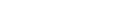 ТВОРЧЕСКАЯ РАБОТА«Моя законодательная инициатива»Используя знания Конституции, и собственный жизненный опыт, предложите варианты законов, которые, по-вашему мнению, улучшат жизнь людей. Обязательно обоснуйте свою точку зрения.